Challah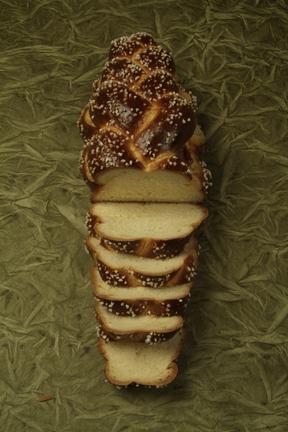 Final Dough			                                        Desired dough temperature: 75-78˚ FMethod of Preparation:Mix all ingredients on 1st speed in a spiral mixer for 4 minutes.Mix an additional 4-6 minutes on 2nd speed.Ferment for 30-40 minutes at room temperature, then place in fridge.After 2 hours punch down dough.Wrap proofing tub in plastic, return to fridge and let ferment overnight.The following day, divide the dough into 170g units for three braid loaves and 114g for six braid loaves.Shape into bâtards and allow to rest for 20 minutes.Roll the pre-shapes into 12-18” logs with the center thicker than the ends.Braid so the loaf is thicker in the middle and tapered on both ends.Place on parchment lined sheet pans and egg wash.Place in proof box for 60-75 minutes.Brush with egg wash, and sprinkle with poppy or sesame seeds if desired, and bake in a convection oven for 25-30 minutes at 325°.Total dough yieldFormula adjustment needed depending on group size each student will produce 1x 5 strand 120g and 1x 6 strand 114gOverall pre-fermented flour0%Metric (g)         U.S. Standard     Final Dough %      Resized YieldBread flour27656# 1.5 oz100Water 5201# 2.3 oz 18.8Yolks     173 6.1 oz  6.2Eggs     629 1# 6 oz22.7   Honey167 5.8 oz  6Oil2569 oz9.2Instant osmotolernat yeast471.6 oz1.6Salt592 oz2.1Sugar31211 oz11.2Total Dough4928  10# 13.8 oz177.8